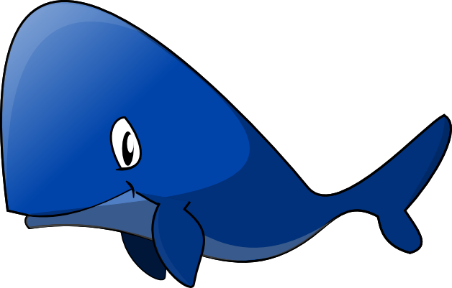 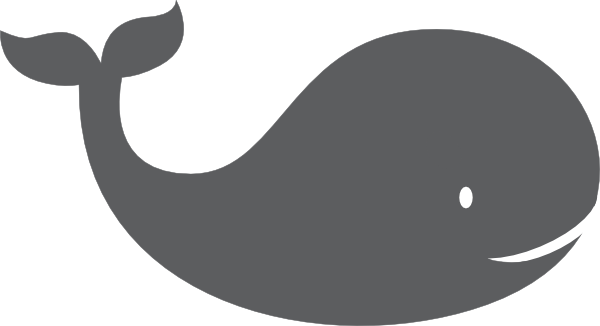 Home Learning ChallengesPlease keep a diary of your time at home. In addition, help your child to complete the challenges and record the findings in their pink diary book. These are just ideas. Please feel free to complete as many of these as you and your child/children can. Please bring your pink diaries when we return to school.Thank you for your continued support and please check the Early Years Foundation Stage page on the school website regularly which we will update with extra ideas.Challenge Curriculum area Practise writing all the letters of the alphabet correctly on the separate handout. LiteracyHelp make a healthy dinner and talk about why it is healthyorDraw a healthy plate of food and label it. Health and Self CarePlay a board game with your child.Personal, Social and Emotional Numbers 1-20 (some may find 1-10 easier to start with). Can you find any of these numbers in your house? It is quite tricky! Find 20 coins, beads or crayons etc. (Anything you can hold in your hands.) Put them in a bowl or bag. Now scoop some of them up. Can you estimate how many objects you have? Now count them and write the number. Remember: All teen numbers start with a 1.Maths - NumberWatch your favourite film. Can you draw a picture of your favourite character and write 3 words to describe them.Literacy - Writing At bath time, can you find three objects that float and three that sink in the water? Can you record your findings in your diary? Understanding the World Can you do an activity on the Go Noodle website? (It’s free to join!) Some of our favourites are: MilkshakeSlow- Mo machineZap it!Dino StompCan you find a new favourite?Physical DevelopmentCan you make a model using construction materials such as Lego or junk. Can you take a photo of it or draw it and give it some labels?Expressive Arts and Design & Literacy - WritingCan you do something kind for someone? How did it make you feel? How did they feel?Personal, Social and EmotionalIf you have a garden practise the ball skills we have been working on in P.E.  Can you roll, throw, catch and kick a ball with good control.Physical DevelopmentCan you keep a diary of the weather? How many days were sunny / rainy?Understanding the WorldCan you make some playdough with a grown up.2 cups of plain flour2tbls oil½ cup of salt2tbls cream of tartar (optional)1 to 1 ½ cups of boiling water (add until it feels just right.Few drops of food colouring (optional)Physical DevelopmentHow many books can you share with a grown up? Can you guess what the ending of the story will be before you read it?Literacy - ReadingCan you find any 3D shapes around your home? Can you sort them into groups and draw a picture to show what you found?Maths - ShapeCan you make up and perform a show for your grownups? Can you make tickets for the show? How much will they cost?Expressive Arts and DesignMaths - NumberCan you draw and label a picture of your favourite place in Shoreham (other than your home). This might be an inside or outside space.Understanding the WorldCan you make up a nonsense rhyme or joke?   Write it in your diary and we will share it with your friends.Communication and Language